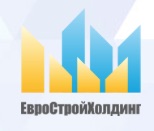  ООО «ЕвроСтройХолдинг»ИНН: 7706562445ИНН: 7706562445Сферы деятельности: Ритейл;Промышленные товарыСферы деятельности: Ритейл;Промышленные товарыОписание: поставка оборудования для предприятий пищевой, строительной и перерабатывающей промышленности, торговых предприятий.Технологическое и торговое оборудование для ресторанов и кафе (фритюрницы, аппараты для смешивания теста, овощерезки, печи, льдогенераторы, электроножи, морозильные витрины, шкафы, лари и др.) Электрооборудование (трансформаторы, автоматические выключатели, реле, стабилизаторы напряжения и др.)
Хозтовары (кухонные весы, диспенсеры, чистящие средства, губки, щетки, чайники и т.д. )
   
Мы не останавливаемся на достигнутом, ассортимент поставляемого нами оборудования постоянно расширяется.
Компания «ЕвроСтройХолдинг» предлагает качественное и современное оборудование в ценой категории от эконом- до бизнес-класса.Описание: поставка оборудования для предприятий пищевой, строительной и перерабатывающей промышленности, торговых предприятий.Технологическое и торговое оборудование для ресторанов и кафе (фритюрницы, аппараты для смешивания теста, овощерезки, печи, льдогенераторы, электроножи, морозильные витрины, шкафы, лари и др.) Электрооборудование (трансформаторы, автоматические выключатели, реле, стабилизаторы напряжения и др.)
Хозтовары (кухонные весы, диспенсеры, чистящие средства, губки, щетки, чайники и т.д. )
   
Мы не останавливаемся на достигнутом, ассортимент поставляемого нами оборудования постоянно расширяется.
Компания «ЕвроСтройХолдинг» предлагает качественное и современное оборудование в ценой категории от эконом- до бизнес-класса.Предлагаемые сферы сотрудничества: поставка оборудования для предприятий пищевой, строительной и перерабатывающей промышленности, торговых предприятий.Предлагаемые сферы сотрудничества: поставка оборудования для предприятий пищевой, строительной и перерабатывающей промышленности, торговых предприятий.Контактное лицо: Галкин Юрий ВикторовичКонтактное лицо: Галкин Юрий ВикторовичТелефон: 8(495) 109-01-32Телефон: 8(495) 109-01-32E-mail: info@esh.msk.ruE-mail: info@esh.msk.ruСайт: http://esh.msk.ru/Сайт: http://esh.msk.ru/